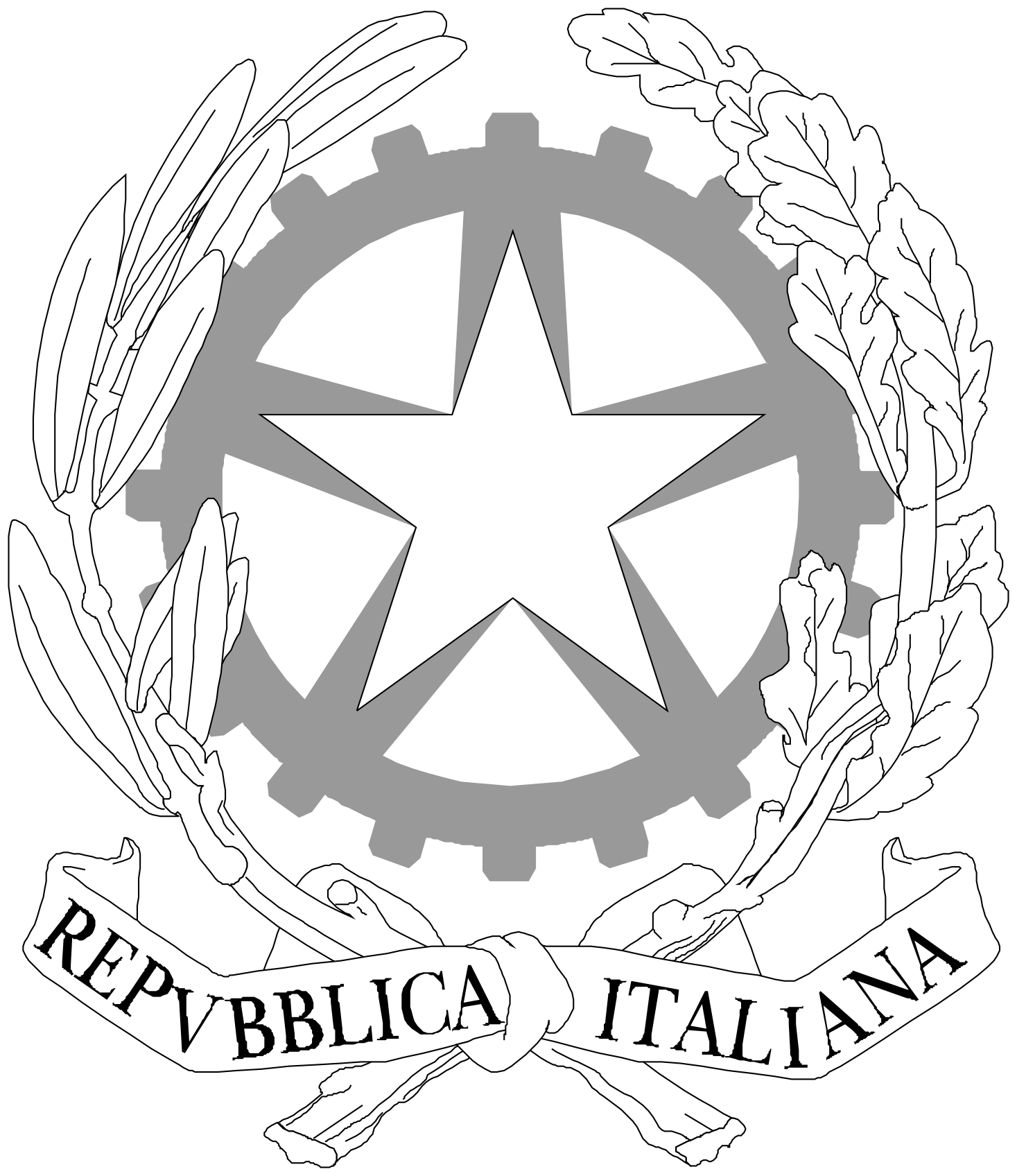 DIREZIONE DIDATTICA STATALE VII CIRCOLO “G.CARDUCCI”Piazza Sforzini, 18 – 57128 - Livorno   CF:80008560494    Tel. 0586/502356   Fax. 0586/503979www.scuolecarducci.livorno.it   e-mail: scuole.carducci@tin.ite-mail certificata: direzione@pec.scuolecarducci.livorno.itSkype: Dirigente_DD_Carducci                                                  ATTO DI DELEGA PER IL RITIRO DEL BAMBINOI sottoscritti ______________________________________, ______________________________________genitori/tutori di __________________________________________________________________________frequentante la Scuola dell’Infanzia/Primaria _________________________________________________delegano a ritirare il/la proprio/a figlio/a i seguenti signori:1 _________________________________ doc. Identità _____________________data nascita __________2 _________________________________ doc. Identità _____________________data nascita __________3 _________________________________ doc. Identità _____________________data nascita __________4 _________________________________ doc. Identità _____________________data nascita __________5 _________________________________ doc. Identità _____________________data nascita __________6 _________________________________ doc. Identità _____________________data nascita __________DICHIARANO di sollevare da qualsiasi responsabilità conseguente la scuola stessa e PRENDONO ATTO che la responsabilità della scuola cessa dal momento in cui il bambino viene affidato alla persona delegata.La presente delega vale per tutto il percorso scolastico (per cinque anni nella scuola primaria, per tre anni nella scuola dell’infanzia)I sottoscritti, nell’anno scolastico in corso e in quelli successivi, provvederanno personalmente a comunicare qualsiasi modifica delle deleghe autorizzate.I sottoscritti dichiarano di essere informati ai sensi e per gli effetti di cui all’art. 13 del Decreto Legislativo 30 giugno 2003, n. 196, che i dati personali raccolti saranno trattati, anche con strumenti informatici, esclusivamente nell’ambito del procedimento per il quale la presente dichiarazione viene resa.Livorno, ___________________                                                                                                                                                                  LA DIRIGENTE SCOLASTICA                                                                               Dott.ssa Camilla Pasqualini							    	                 __________________________________Nota: Occorre allegare alla presente fotocopia del documento di identità di ogni persona delegata.